Unit 5 Lesson 4: Encontremos todas las manerasWU Conteo grupal: Contemos hacia adelante (Warm up)Student Task Statement1 Patrones en descomposicionesStudent Task Statement2 Encontremos todas las manerasStudent Task StatementEncuentra todas las maneras en las que puedes separar el 7 en 2 partes.Muestra cómo pensaste. Usa objetos, dibujos, números o palabras.3 Centros: Momento de escogerStudent Task StatementEscoge un centro.¿Qué hay a mis espaldas?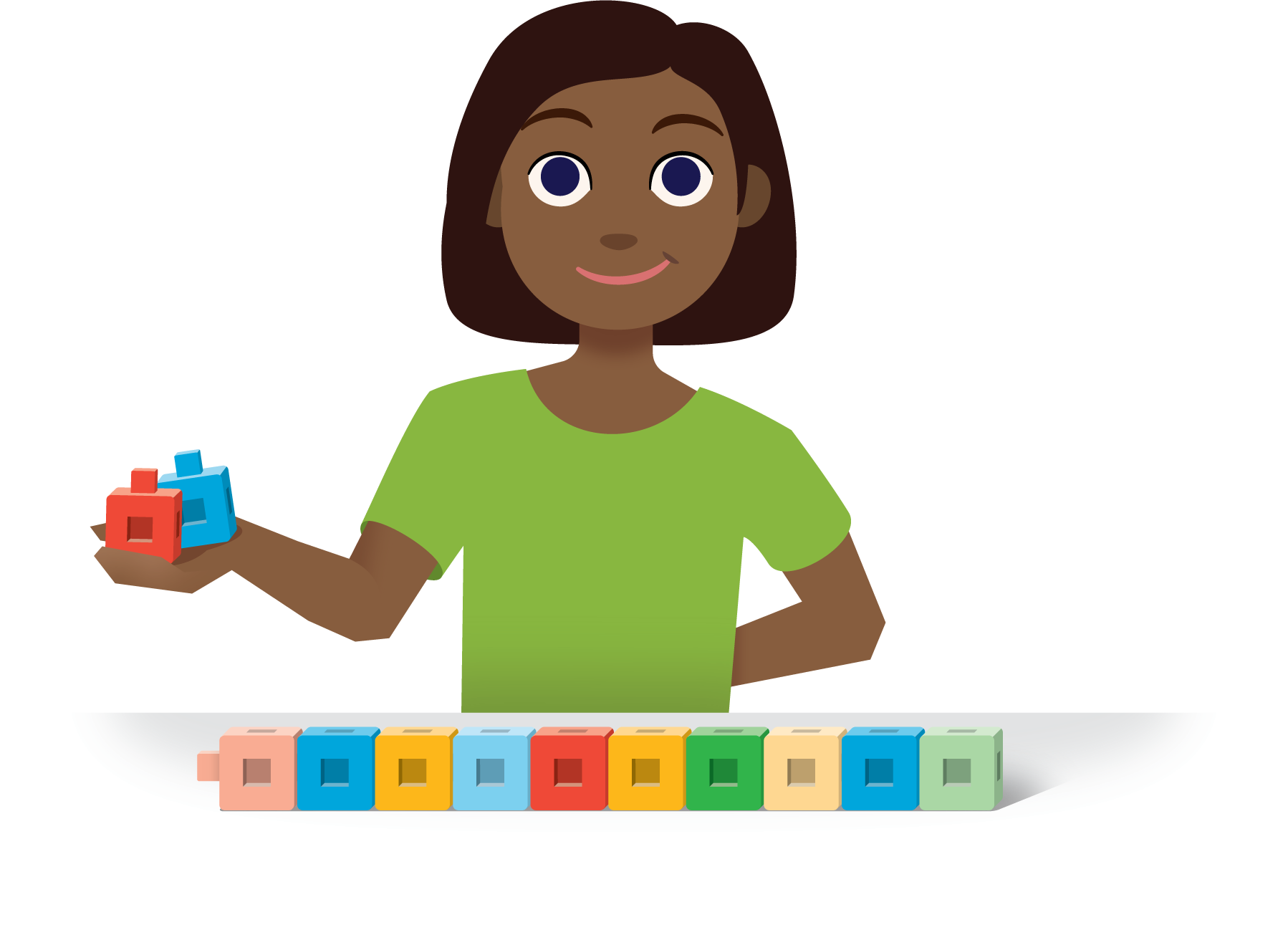 Márcalo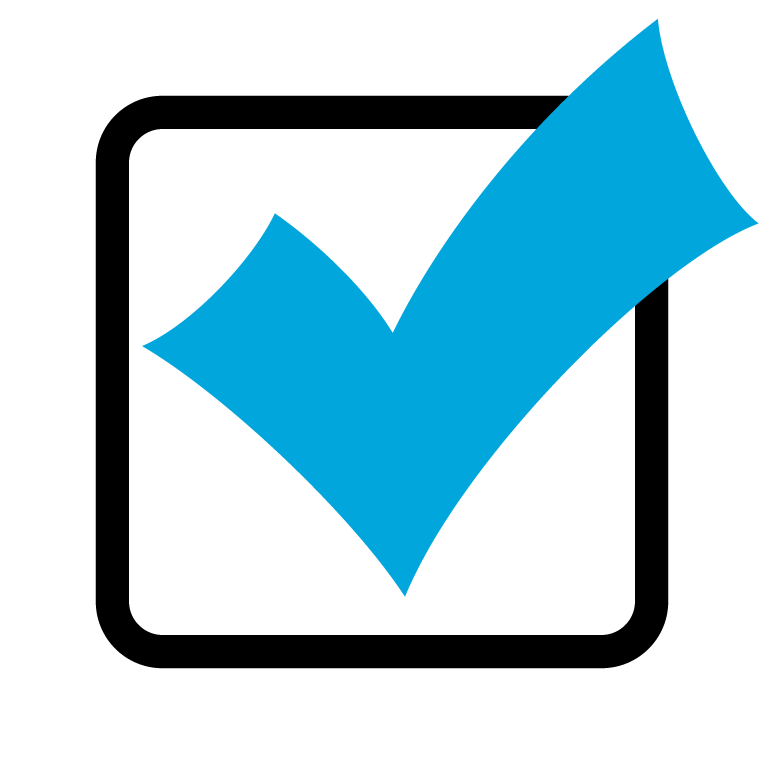 ​​​​​​Bingo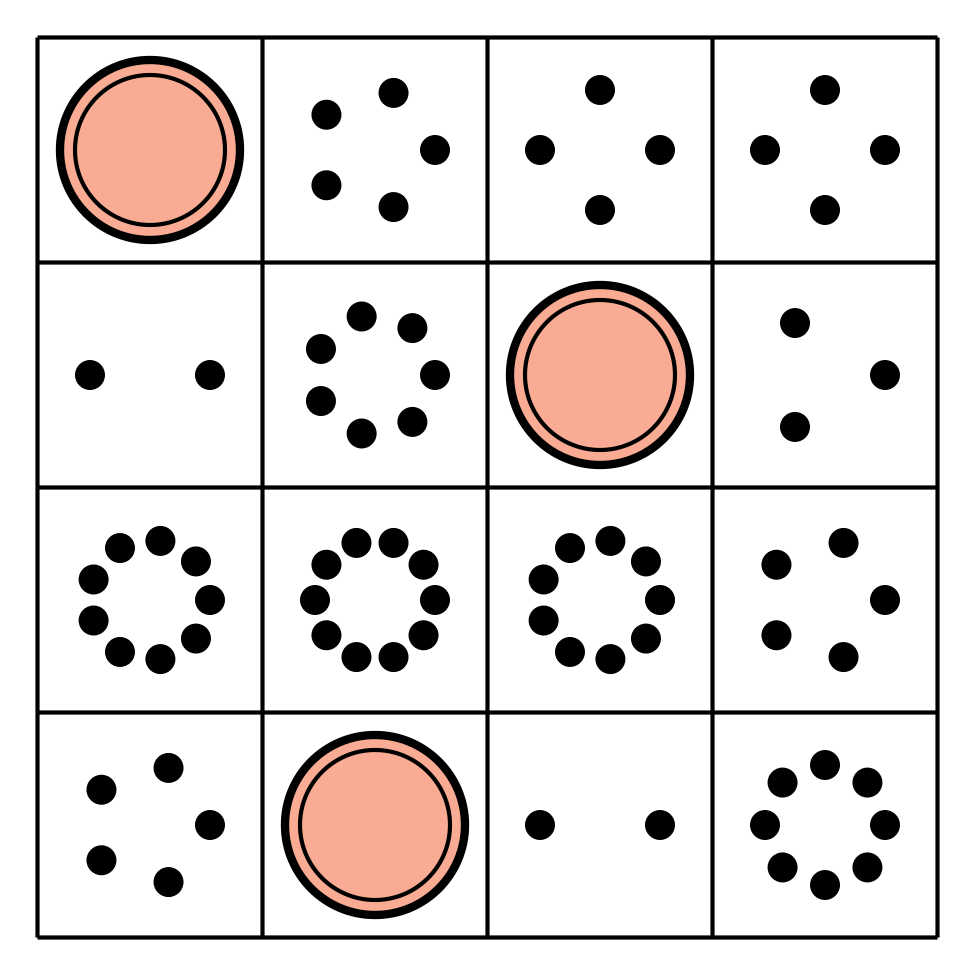 Encuentra el valor de
expresiones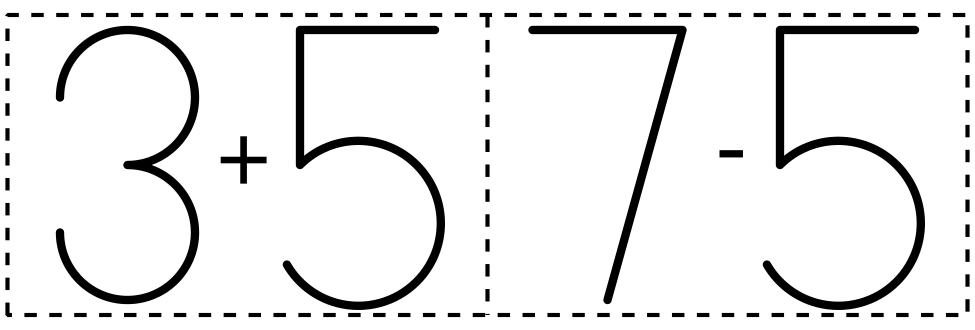 Revuelve y saca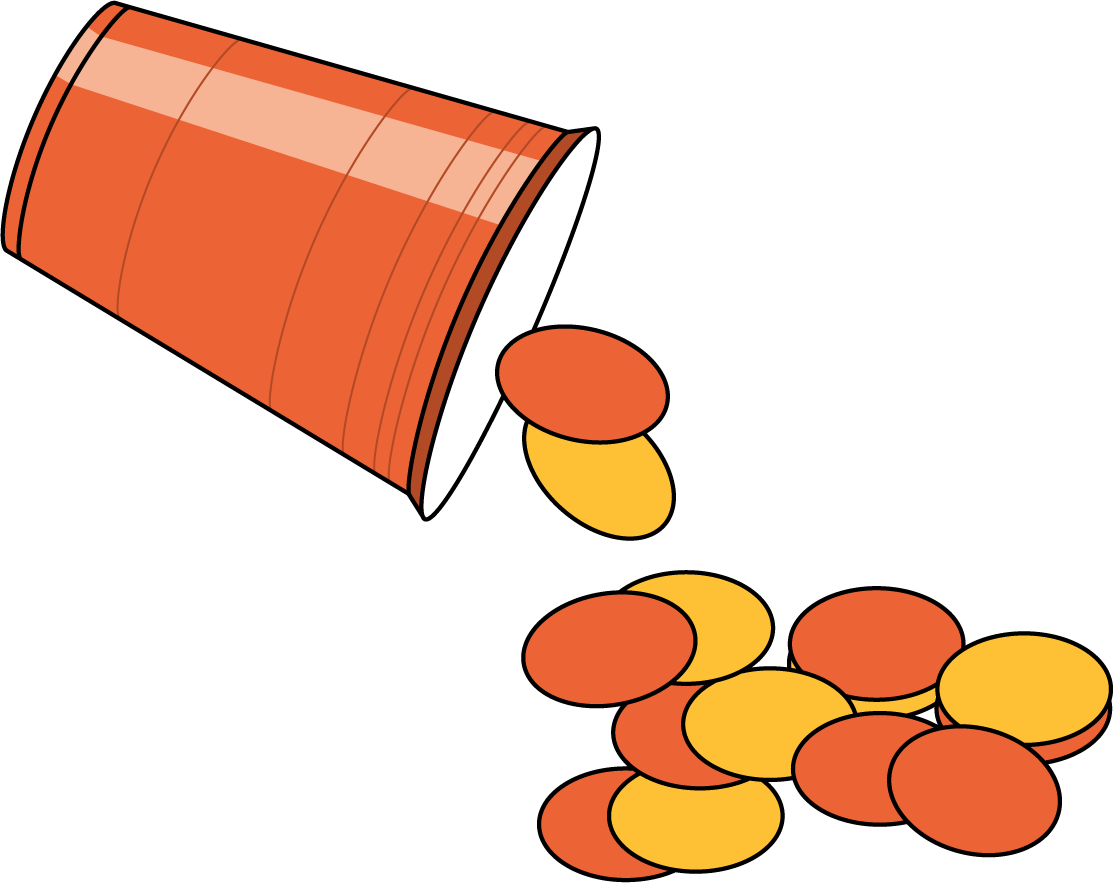 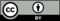 © CC BY 2021 Illustrative Mathematics®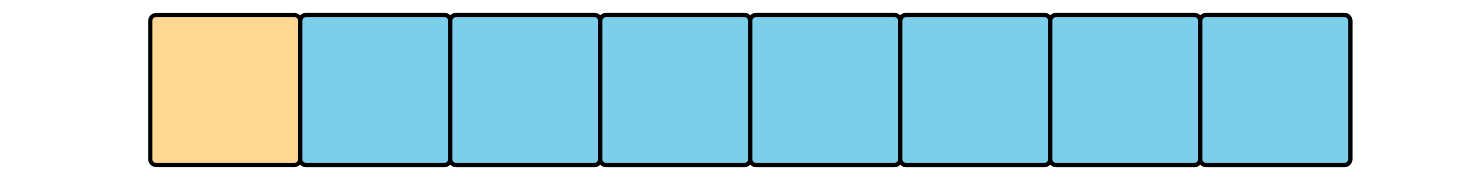 expresión: _________________________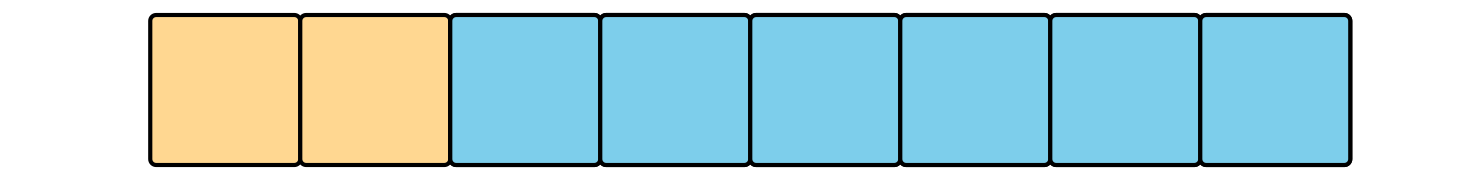 expresión: _________________________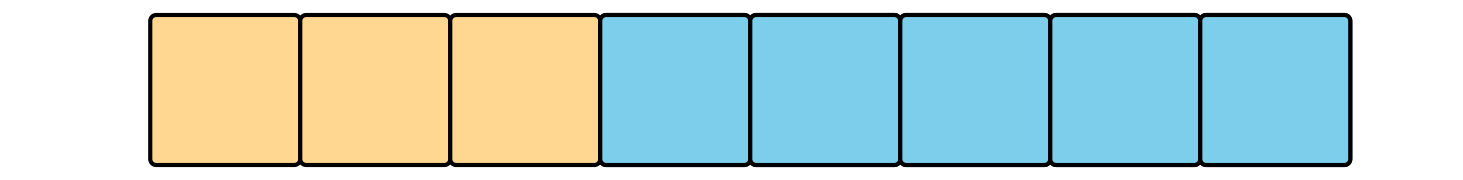 expresión: _________________________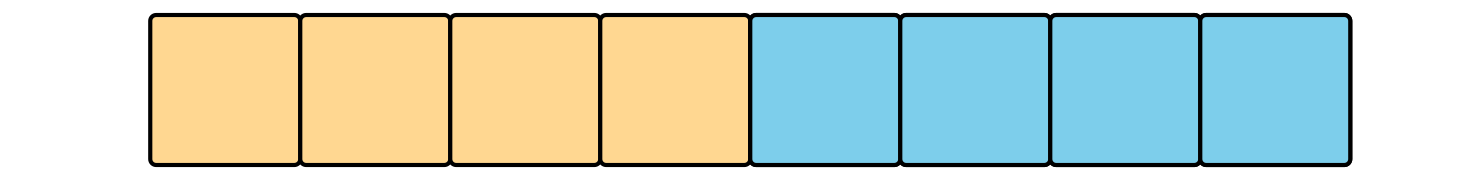 expresión: _________________________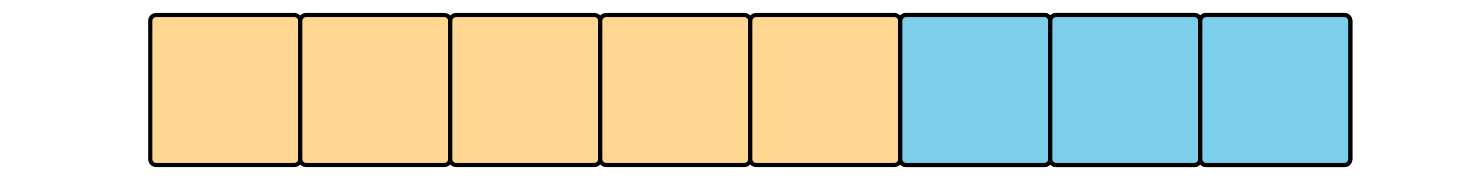 expresión: _________________________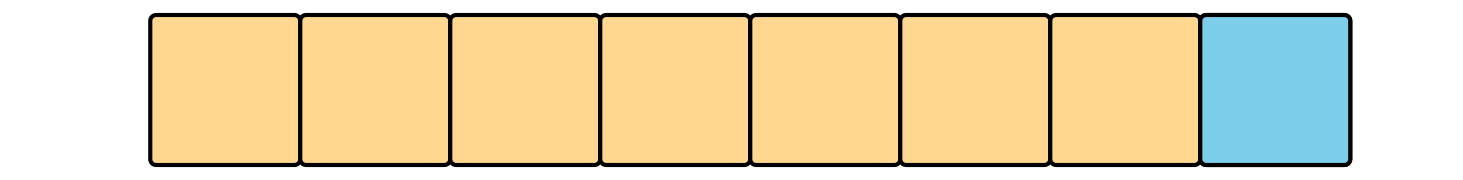 expresión: _________________________